МАОУ «Ныробская средняя общеобразовательная школа»Открытый урок 5 класстема занятия:«Спортивная игра - баскетбол»Учитель: Мальцева Валентина                                                                              НиколаевнаI квалификационная категория2014 годПлан – конспект урока по баскетболу для учащихся 5 класса.Тема: «Спортивные игры - баскетбол».Цель: «Способствовать развитию основных навыков и умений спортивной игры баскетбол через овладение специальными упражнениями баскетболиста».	Задачи:Совершенствование ловли,  передач мяча, броска в кольцо в различных игровых ситуациях.Развитие координации, быстроты, периферического зрения. Воспитание внимательности, активности, коллективизма.Тип занятия: Совершенствующий.Метод проведения: фронтальный, групповой, индивидуальный, игровой.Продолжительность занятия: 45 минут.Оборудование к занятию: баскетбольные мячи, конусы, музыкальный центр.Место проведения: спортивный зал.№Содержание занятияДозир-овкаМетодическиеуказанияОрганизационные указанияПодготовительная часть (8-15 мин.)Подготовительная часть (8-15 мин.)Подготовительная часть (8-15 мин.)Подготовительная часть (8-15 мин.)Подготовительная часть (8-15 мин.)1Построение, сообщение задач урока1 мин.Лопатки сведены, смотреть вперед. Выявление больных и освобожденных; наличие спортивной формы.В шеренгуПовороты на право (на лево). Прямо шагом марш.2Ходьба с заданиями:- на носках, руки в сторону.- на пятках, руки  вперед.- на внешней стороне стопы, руки на пояс.- на внутренней стороне стопы, руки за голову.- в полном приседе, руки на колени.10-15м.10-15м.10-15м.10-15м.8-10м.Лопатки сведены, локти развести до упора, смотреть вперед, руки точно в сторонуСледить за осанкой, спина прямая.Лопатки сведены, руки вперед.Лопатки сведены, руки на пояс.Следить за правильной осанкой.Присед глубокийЗвучит ритмичная музыка.В колонне, дистанция 2м.Сохранять дистанцию.3Бег медленный с ведением мяча- приставными шагами, правым левым боком.- скресным шагом, правым левым боком.- ходьба с восстановлением дыхания15-20м.10-15м.Дыхание не задерживать, бежать на всей стопе.Выполнять широкие шаги с незначительным выпрыгиванием.Следить за правильной осанкой.Выполнять полный круг рукамиСохранять дистанцию4ОРУ:- Вращение кистей в правую, левую сторону.- вращение рук в локтевых суставах в правую, левую сторону.- вращение прямых рук вперед, назад.- повороты в стороны, руки в стороны, кисть в кулак, постепенно перейти к упражнению «мельница».- наклоны в стороны руки за голову.- вращение туловища, руки согнуты, прижаты к груди.- выпады вперед правой, левой ногой.- прыжки с поворотом на 180гр.4-6 раз4-6 раз10 раз4-6 раз4-6 раз4-6 раз5-10 раз4-6 разВыполнять активноРуки прямые, следить за осанкой.Руки держать, не сводить.Широкая амплитуда движений.Спину держим прямо.Три обычных прыжка, на четвертый поворот на 180 градусов.Сохранять дистанцию в шеренге, упражнения выполняются в шеренге.4Игра «Ляпки»3-5 мин.У каждого мяч, водящий должен осалить  любого игрока. Кого осалит, тот и галит следующим.Нельзя брать мяч в обе руки. Свободное передвижение по залу с ведением.Основная часть (25мин.)Основная часть (25мин.)Основная часть (25мин.)Основная часть (25мин.)Основная часть (25мин.)5Передачи мяча:- от груди двумя руками.- передача мяча по квадрату в движении.4-5 раз.5-6 раз.Игроки выстроены в три шеренги. Мячи находятся в первой шеренге. Мячи передаются между широко расставленными ногами или руками игроков средней шеренги. После каждой передачи игрок поворачивается лицом к мячу на 180 град.Игрок 1 передает мяч игроку 2 и бежит на его место, 2-6-му и занимает его место, так повторяют все игроки. 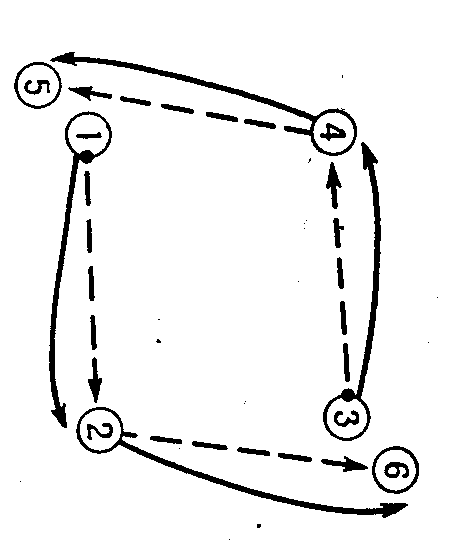 Перестроение в 3 шеренги.В две колонны, на пару один мяч.Не бросать мяч, не убедившись, что игрок в паре готов к приему мяча.Передачи выполнять точно, быстро передвигаясь по квадрату.6Ведение мяча - по малому кругу, вдоль 3-х очковой линии, с последующим броском в кольцо.- бросок после взаимодействия с центровым игроком.- Совершенствование ловли и передач в движении с броском в кольцо с 2 шагов в прыжке.- непрерывные броски нескольких мячей в корзину- бросок после взаимодействия с центровым игроком.- упражнение пяти игроков в передаче и бросках в корзину.- ловля мяча в движении и бросок в корзину, мяч передается из угла площадки.2-6кругов2-6 кругов2-6кругов3-5 повторов4-6 раз.4-6 раз4-5 разИгроки встают в колонну, двигаясь по кругу, выполняют ведение и броски в кольцо в прыжке с 2 шагов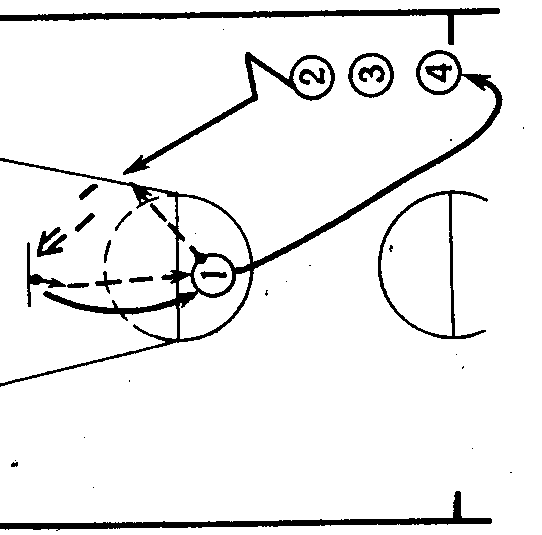 Игроки встают в колонну, три на подбор мяча, первый выполняет ведение, бросок в кольцо в прыжке, не подбирая мяч, уходит в конец колонны из троих на подбор, а впереди стоящий на подборе подбирает мяч и выполняет передачу следующему из колонны.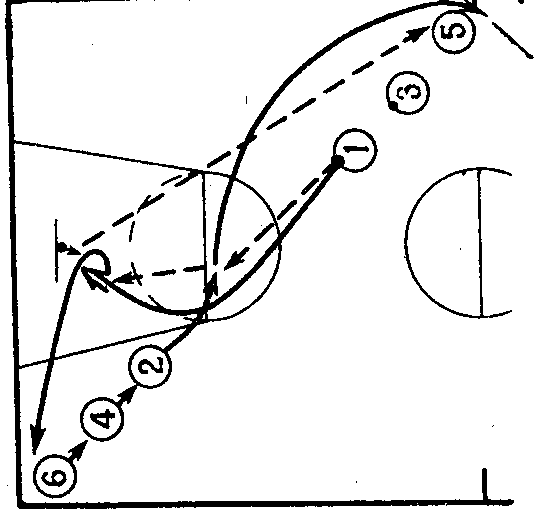 Игроки 1, 4, 5 бросают мячи в корзину, а игроки 2, 3 подбирают и выполняют передачу.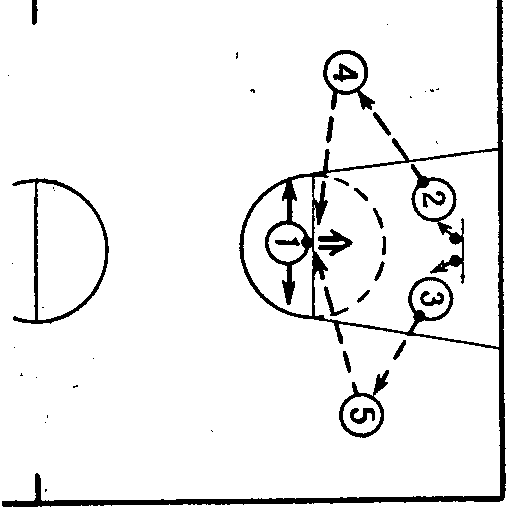 Игроки 2 и 3 передают мяч игроку1, бегут к корзине ловят мяч и выполняют бросок. После броска ловят мяч и передают в свою колонну и становятся в другую колонну.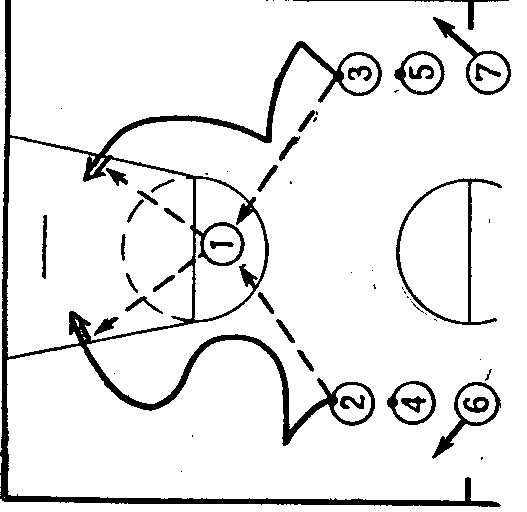 Игрок 1 и 2 передают мяч игроку 3 и бегут в конец противоположной колонны, игрок 3 предает один мяч игроку 4, а другой игроку 5. Получив мяч игрок 4 бросает его в корзину затем передает игроку 8 и встает за ним. То же делает игрок 5, но бросает левой рукой. После броска передает мяч игроку 6 и встает за ним.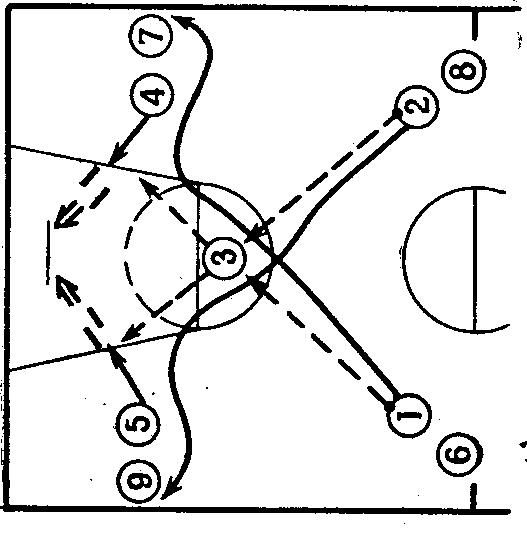 Игрок 1 передает мяч игроку 2 бежит к корзине, ловит мяч и бросает его в корзину и переходит на место игрока 2.  Игрок 2  ловит мяч и передает его игроку 3, а сам становится в колонну за игроком 4.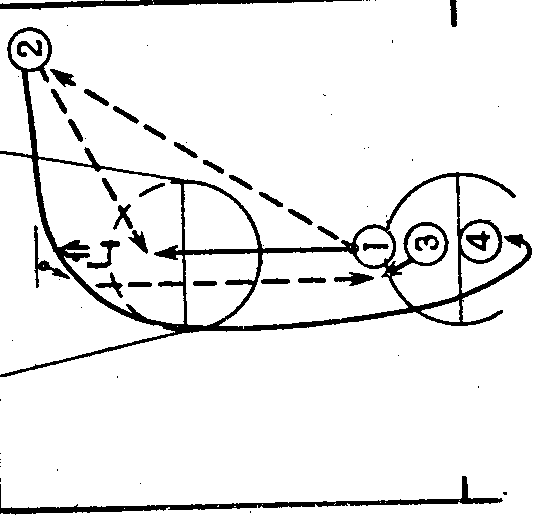 Задания выполняются под музыку.Сохранять дистанцию, соблюдать технику безопасности, следить за отскоком мячаИгроки в колонне выполняют передачу связующему игроку, получают пас и забивают мяч в кольцоЗадание выполняется с большей скоростью, соблюдая дистанцию 2 -3м. Попадание в кольцо обязательно.Упражнение выполняется в быстром темпе 1-2 мячами. Внимательно смотреть в сторону передающего мяч, соблюдая технику безопасности.Выполнять броски по очереди, а не сразу несколько.Избегать столкновений, при броске в кольцо. Обходить игроков, в стороне от движения.Соблюдать технику безопасности, не перебегать прямую во время передачи мяча.7Двухсторонняя игра в баскетбол5-8 мин.Игроки делятся на 2 команды (красные и синие)Соблюдать правила игры.Заключительная часть (5 мин)Заключительная часть (5 мин)Заключительная часть (5 мин)Заключительная часть (5 мин)Заключительная часть (5 мин)8Вербально-музыкальная психорегуляция3мин.Комплекс восстанавливающих упражнений под музыку.Упражнения выполняются в кругу.Подведение итогов занятия- организованный уход.1.5-2 минЧто получилось, что нет.Достижения на соревнованиях, кубки, медали.Положительные стороны тренировки.